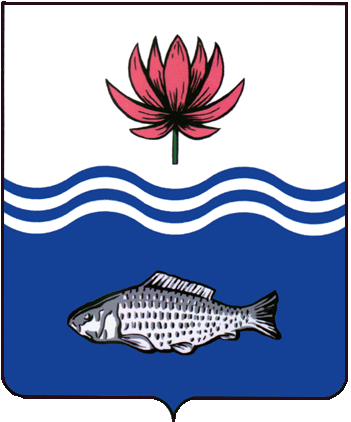 АДМИНИСТРАЦИЯ МО "ВОЛОДАРСКИЙ РАЙОН"АСТРАХАНСКОЙ ОБЛАСТИПОСТАНОВЛЕНИЕО снятии с государственного кадастрового учета земельного участка с кадастровым номером 30:02:021101:5Рассмотрев обращение государственного казенного учреждения Астраханской области «Управление автомобильными дорогами общего пользования «Астраханьавтодор», в соответствии с пунктом 7 статьи 72 Федерального закона "О государственной регистрации недвижимости" от 13.07.2015 N 218-ФЗ, администрация МО «Володарский район»ПОСТАНОВЛЯЕТ:1.Отменить предварительный отвод земельного участка с кадастровым номером 30:02:021101:5 из категории «земли сельскохозяйственного назначения», расположенного по адресу: Астраханская область, р-н Володарский, к югу от села Алтынжар, в 1 км. к северо - западу от села Кошеванка, юго - западнее автодороги Алтынжар - Зеленга, площадью 60 400 кв. м. Постановку данного земельного участка на государственный кадастровый учет считать утратившей силу.2.Отделу земельных и имущественных отношений, жилищной политики администрации МО «Володарский район» направить данное постановление в адрес Управления Росреестра по Астраханской области для исключения сведений о земельном участке из Единого государственного реестра недвижимости.3.Контроль за исполнением настоящего постановления оставляю за собой.И.о. заместителя главы по оперативной работе 						Р.Т.Мухамбетовот 10.12.2020 г.N 1458